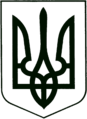 УКРАЇНА
МОГИЛІВ-ПОДІЛЬСЬКА МІСЬКА РАДА
ВІННИЦЬКОЇ ОБЛАСТІВИКОНАВЧИЙ КОМІТЕТ                                                           РІШЕННЯ №201Від 05.07.2023р.                                              м. Могилів-ПодільськийПро передачу транспортного засобу в тимчасове користування           Керуючись ст.ст. 17, 29, 361, 52, 59 Закону України «Про місцеве самоврядування в Україні», Законом України «Про правовий режим воєнного стану», рішенням 9 сесії міської ради 8 скликання від 30.06.2021 року №309 «Про делегування повноважень щодо управління майном комунальної власності Могилів-Подільської міської територіальної громади», на виконання постанови Кабінету Міністрів України від 16 червня 2023 року №609 «Деякі питання ліквідації наслідків збройної агресії Російської Федерації, спричинених підривом греблі Каховської гідроелектростанції в Херсонській області», протокольного рішення Офісу Президента України від 15 червня 2023 року №41-01/952, доручень начальника Вінницької обласної військової адміністрації від 16 червня 2023 року №01.01-13/4702, від 22 червня 2023 року №01.01-13/4854, від 28 червня 2023 року №01.01-13/5055, від 05 липня 2023 року №01.01-13/5254 та доручень начальника Могилів-Подільської районної військової адміністрації Юрія Яцука від 16.06.2023 року №1, від 05 липня 2023 року №2, з метою ліквідації наслідків надзвичайної ситуації, спричиненої руйнуванням греблі Каховської ГЕС відновлювальних робіт на території Херсонської області, -виконком міської ради ВИРІШИВ:	1. Директору Могилів-Подільського міського комунального підприємства «Комбінат комунальних підприємств» Поцелуйку О.В.:	1.1. Передати в тимчасове користування гр. Кравцю Віталію Олеговичу транспортний засіб марки АТ 4031 (спеціальний вантажний сміттєвоз) 2021 року випуску, номер шасі ____________________, реєстраційний номер АВ 9948 ІО, починаючи з 08 липня 2023 року до особливого розпорядження.	1.2. Укласти договір про матеріальну відповідальність з гр. Кравцем В.О..	1.3. Скласти акт приймання-передачі з гр. Кравцем В.О. транспортного засобу зазначеного в п.п. 1.1.	2. Контроль за виконанням даного рішення покласти на першого заступника міського голови Безмещука П.О..         Міський голова                                                         Геннадій ГЛУХМАНЮК